https://youtu.be/vZLN-X49dHg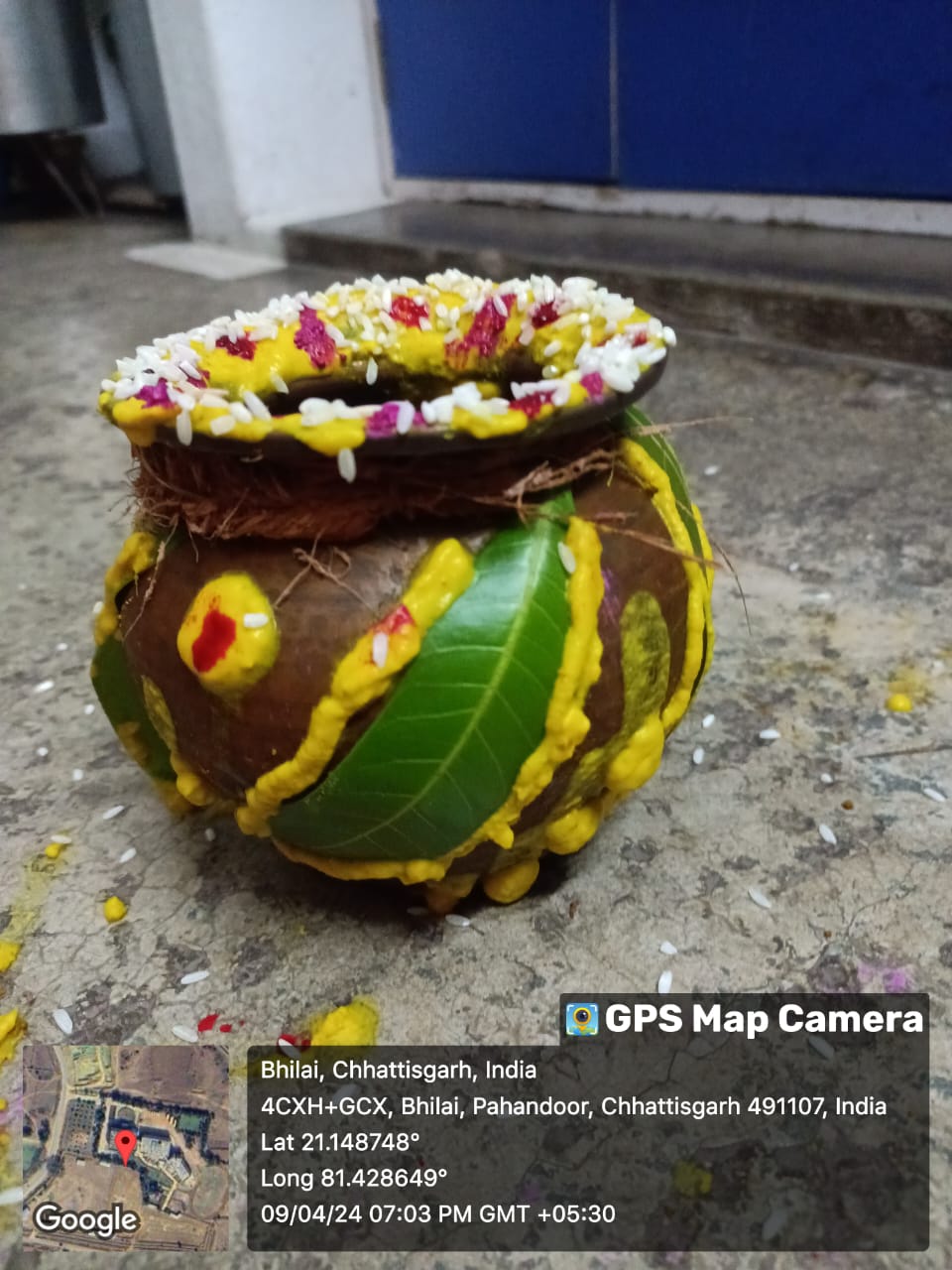 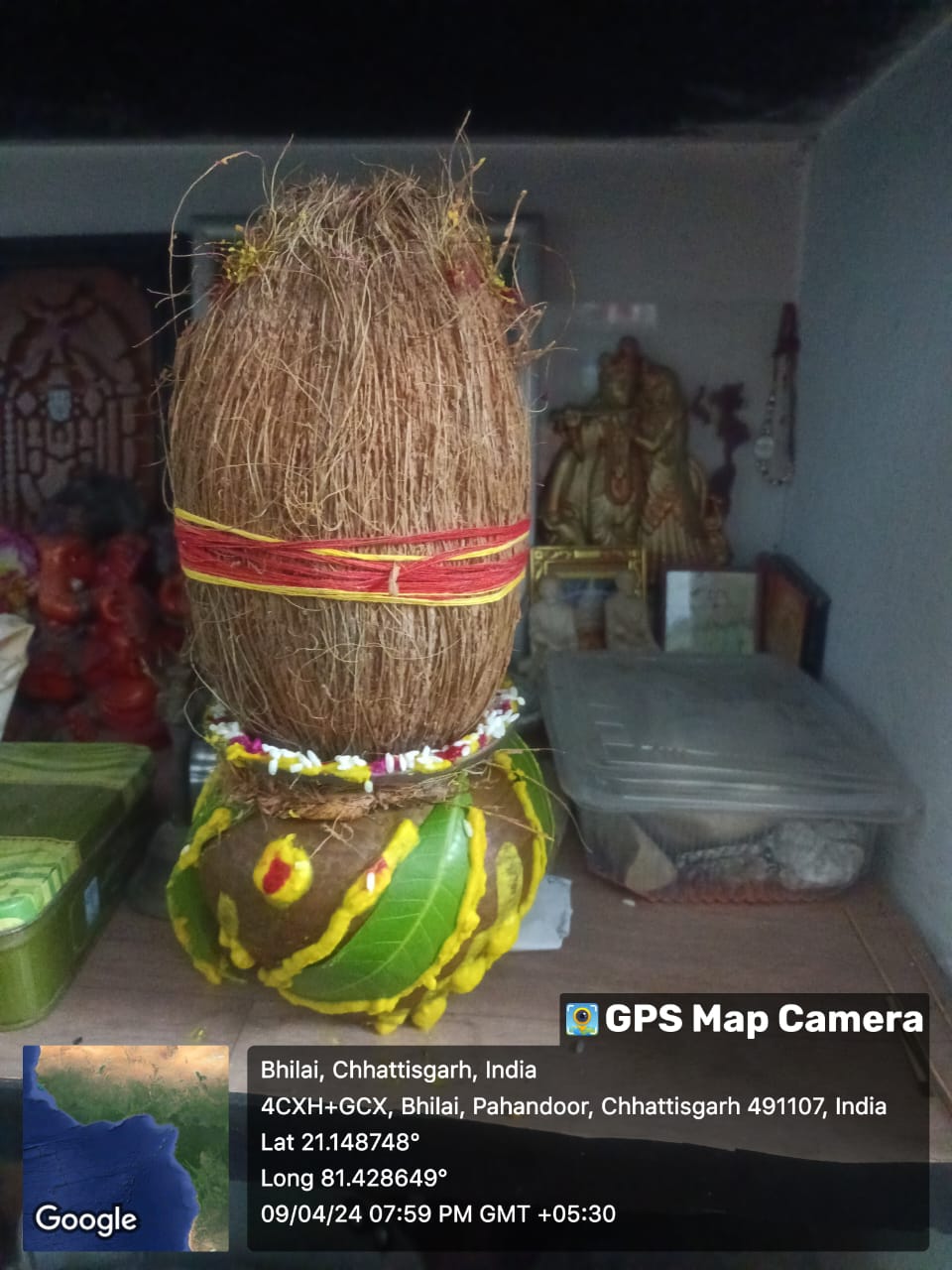 